Об утверждении Порядка проведения общественного обсуждения проекта муниципальной программы «Формирование современной городской среды муниципального образования «Город Псков» на 2017 год», Порядка и сроков  предоставления, рассмотрения и оценки предложений заинтересованных лиц о включении дворовой территории многоквартирного дома в проект Программы, Порядка и сроков  предоставления, рассмотрения и оценки предложений заинтересованных лиц о включении общественной территории в проект Программы, Положения об общественной комиссии по обсуждению проекта Программы, рассмотрению и проведению оценки предложений заинтересованных лиц о включении дворовой территории многоквартирного дома и общественной территории в проект Программы, а также осуществлению контроля за реализацией Программы  В целях повышения уровня благоустройства и улучшения внешнего облика муниципального образования «Город Псков», руководствуясь Федеральным законом от 06.10.2003 № 131-ФЗ «Об общих принципах организации местного самоуправления в Российской Федерации», Постановлением Правительства Российской Федерации от 10.02.2017 № 169 «Об утверждении Правил предоставления и распределения субсидий из федерального бюджета бюджетам субъектов Российской Федерации на поддержку государственных программ субъектов Российской Федерации и муниципальных программ формирования современной городской среды», Постановлением Администрации города Пскова от 13.02.2014 № 232 «Об утверждении Порядка разработки, формирования, реализации и оценки эффективности муниципальных программ города Пскова», руководствуясь статьями 32 и 34 Устава муниципального образования «Город Псков», Администрация города ПсковаПОСТАНОВЛЯЕТ:	1. Утвердить Порядок проведения общественного обсуждения проекта муниципальной программы «Формирование современной городской среды муниципального образования «Город Псков» на 2017 год» (далее - Программа) согласно Приложению 1 к настоящему Постановлению.	2. Утвердить Порядок и сроки предоставления, рассмотрения и оценки предложений заинтересованных лиц о включении дворовой территории многоквартирного дома в проект Программы согласно Приложению 2 к настоящему Постановлению.3. Утвердить Порядок и сроки предоставления, рассмотрения и оценки предложений заинтересованных лиц о включении общественной территории в проект Программы согласно Приложению 3 к настоящему Постановлению.4. Создать общественную комиссию по обсуждению проекта Программы, рассмотрению и проведению оценки предложений заинтересованных лиц о включении дворовой территории многоквартирного дома и общественной территории в проект Программы, а также осуществлению контроля за реализацией Программы после ее утверждения в установленном порядке. 5. Утвердить Положение об общественной комиссии по обсуждению проекта муниципальной программы «Формирование современной городской среды муниципального образования «Город Псков» на 2017 год», рассмотрению и проведению оценки предложений заинтересованных лиц о включении дворовой территории многоквартирного дома и общественной территории в проект Программы, а также осуществлению контроля за реализацией Программы  (далее – Комиссия) согласно Приложению 4 к настоящему Постановлению.6. Опубликовать настоящее Постановление в газете «Псковские Новости» и разместить на официальном сайте Администрации города Пскова в сети Интернет.	7. Настоящее Постановление вступает в силу с момента его официального опубликования.	8. Контроль за исполнением настоящего Постановления возложить на начальника Управления городского хозяйства Администрации города Пскова А.Г.Захарова.Глава Администрации города Пскова                	            	И.В. Калашников         Приложение 1                                                 к Постановлению Администрации города Пскова 		  № ___  от «___» ______________ 2017 г.Порядок проведения общественного обсуждения проекта муниципальной программы «Формирование современной городской среды муниципального образования «Город Псков» на 2017 год»	1. Настоящий Порядок определяет форму, порядок и сроки проведения общественного обсуждения проекта муниципальной программы «Формирование современной городской среды муниципального образования «Город Псков» на 2017 год» (далее – Программа).2. Общественное обсуждение проекта Программы проводится в целях:1) информирования граждан, организаций и общественных объединений на территории муниципального образования «Город Псков» о разработке проекта Программы;2) выявления и учета мнения граждан, организаций и общественных объединений о разработанном проекте Программы;3) обеспечения гласности и соблюдения интересов граждан, организаций и общественных объединений при принятии Администрацией города Пскова решений по вопросам благоустройства территории муниципального образования «Город Псков»;4) вовлечения граждан, организаций и общественных объединений в процесс обсуждения проекта Программы, включения дворовых территорий многоквартирных домов (далее – МКД), наиболее посещаемых общественных территорий муниципального образования «Город Псков» в  проект Программы.3. Принципами общественного обсуждения проекта Программы являются открытость, гласность, доступность информации, в том числе путем публикации отчетов по итогам общественного обсуждения, окончательной версии Программы с учетом замечаний (предложений), принятых по результатам общественного обсуждения на официальном сайте Администрации города Пскова в сети Интернет http://pskovadmin.ru (далее – официальный сайт).4. Работа над проектом Программы проводится общественной комиссией, создаваемой из представителей органов местного самоуправления, политических партий и движений, общественных организаций по обсуждению проекта Программы, рассмотрению и проведению оценки предложений заинтересованных лиц (далее – заявители) о включении дворовой территории МКД и общественной территории в проект Программы, а также осуществлению контроля за реализацией Программы после ее утверждения в установленном порядке (далее – Комиссия). 	Общественное обсуждение осуществляется в отношении проекта Постановления Администрации города Пскова «Об утверждении муниципальной программы «Формирование современной городской среды муниципального образования «Город Псков» на 2017 год».5. В общественном обсуждении участвуют граждане, проживающие на территории муниципального образования «Город Псков», достигшие возраста 18 лет, а также представители органов местного самоуправления, политических партий и движений, общественных организаций.6. Общественное обсуждение проекта Программы осуществляется в форме открытого размещения проекта Программы на официальном сайте со сроком обсуждения не менее 30 календарных дней со дня размещения. 7. Информирование граждан, организаций и общественных объединений об обсуждении проекта Программы осуществляется путем публикации извещения в газете «Псковские Новости» и на официальном сайте.8. При размещении для общественного обсуждения проекта Программы на официальном сайте публикуется следующая информация:1) извещение о проведении общественного обсуждения проекта Программы по форме согласно Приложению 1 к настоящему Порядку;2) состав Комиссии.9. Участникам общественного обсуждения при направлении замечаний (предложений) к проекту Программы на бумажном носителе необходимо:1) для физических лиц указывать фамилию, имя, отчество, дату рождения, почтовый адрес, суть замечания (предложения), личную подпись, дату;2) для юридических лиц указывать наименование, почтовый и юридический адрес организации, общественного объединения, органа местного самоуправления, а также фамилию, имя, отчество руководителя, уполномоченного представителя организации, общественного объединения, органа местного самоуправления, суть замечания (предложения), личную подпись уполномоченного представителя юридического лица, дату.В противном случае замечания (предложения) к проекту Программы признаются анонимными и к рассмотрению не принимаются.В случае необходимости, в подтверждение доводов прилагаются документы и материалы либо их копии.10. Замечания (предложения), направленные в электронной форме, должны быть оформлены в соответствии с требованиями п. 9 настоящего Порядка и предоставлены в формате PDF. В случае необходимости в подтверждение, доводов прилагаются документы и материалы либо их копии в формате PDF.11. Предметом общественного обсуждения являются:1) тип оборудования, некапитальных объектов строительства, малых архитектурных форм, включая определение их функционального назначения, соответствующих габаритов, стилевого решения;2) тип озеленения;3) тип освещения, осветительного оборудования.12. Комиссия рассматривает, обобщает, анализирует замечания (предложения), поступившие в рамках общественного обсуждения проекта Программы.В случае целесообразности и обоснованности замечания (предложения) ответственный исполнитель Программы дорабатывает проект Программы. Результаты общественного обсуждения носят рекомендательный характер.В случае отсутствия замечаний (предложений) проект Программы остается без изменений.13. Итоги общественного обсуждения проекта Программы формируются в течение 5 рабочих дней после завершения срока общественного обсуждения проекта Программы Комиссией в форме протокола, который публикуется на официальном сайте в течение 5 рабочих дней со дня его подписания Комиссией.14. Общественный контроль за реализацией Программы после ее утверждения в установленном порядке вправе осуществлять граждане, проживающие на территории муниципального образования «Город Псков», достигшие возраста 18 лет, а также представители органов местного самоуправления, политических партий и движений, общественных организаций.Информация о выявленных и зафиксированных в рамках общественного контроля нарушениях направляется для принятия мер в адрес Комиссии путем обращения на бумажном носителе по адресу: 180004, г. Псков, ул. Яна Фабрициуса, д. 6; в электронной форме (в формате PDF) по адресу: ugh@pskovadmin.ru . При направлении информации о выявленных и зафиксированных в рамках общественного контроля нарушениях следует указывать номер контактного телефона, руководствоваться требованиями по оформлению, указанными в п. 9 и п. 10 настоящего Порядка.В противном случае информация о выявленных и зафиксированных в рамках общественного контроля нарушениях признается анонимной и к рассмотрению не принимается.Общественный контроль за реализацией Программы осуществляется с учетом положений законодательных и иных нормативно-правовых актов об обеспечении открытости информации и общественном контроле в сфере благоустройства, жилищных и коммунальных услуг.Глава Администрации города Пскова                	            	И.В. КалашниковПриложение 1 к Порядку проведения общественного обсуждения проекта муниципальной программы «Формирование современной городской среды муниципального образования «Город Псков» на 2017 год»Извещение о проведении общественного обсужденияпроекта муниципальной программы «Формирование современной городской среды муниципального образования «Город Псков» на 2017 год»Управление городского хозяйства Администрации города Пскова предлагает гражданам, организациям и общественным объединениям принять участие в обсуждении проекта муниципальной программы «Формирование современной городской среды муниципального образования «Город Псков» на 2017 год» (далее Программа).Ознакомиться с проектом Программы можно на официальном сайте Администрации города Пскова в сети Интернет http://pskovadmin.ru .Общественное обсуждение проводитсяс 17.00 __.__.2017 г. до 17.00 __.__.2017 г.С целью изучения общественного мнения относительно данного документа просьба направлять замечания (предложения) по адресам:- на бумажном носителе по адресу: 180004, г. Псков, ул. Яна Фабрициуса, д. 6;- в электронной форме (в формате PDF) по адресу: ugh@pskovadmin.ru.Порядок участия в общественном обсуждении, оформления и направления замечаний (предложений) приведен в Приложении 1 к Постановлению Администрации города Пскова от _____ № _____ . Замечания (предложения), не отвечающие указанным требованиям по оформлению, а также направленные по истечении срока проведения общественного обсуждения, указанного в настоящем извещении, к рассмотрению не принимаются.Начальник  Управления городского хозяйства Администрации города Пскова                                                           А.Г.ЗахаровПриложение 2                                                 к Постановлению Администрации города Пскова 		  № ___  от «___» ______________ 2017 г.Порядок и сроки  предоставления, рассмотрения и
оценки предложений заинтересованных лиц о включении
дворовой территории многоквартирного дома в проект муниципальной программы «Формирование современной городской среды  муниципального образования «Город Псков» на 2017 год»Общие положения1.1. Настоящий	Порядок разработан в целях разработки муниципальной программы «Формирование современной городской среды муниципального образования «Город Псков» на 2017 год» (далее - Программа), определяет условия и критерии отбора дворовой территории многоквартирного дома (далее - МКД) для включения дворовой территории МКД муниципального образования «Город Псков» в проект Программы.1.2. В настоящем Порядке под дворовой территорией МКД понимается совокупность территорий, прилегающих к МКД, с расположенными на них объектами, предназначенными для обслуживания и эксплуатации таких домов, и элементами благоустройства этих территорий, в том числе парковками, тротуарами и пешеходными дорожками, проездами, включая автомобильные дороги, образующие проезды к территориям, прилегающим к МКД.1.3. В настоящем Порядке к заинтересованным лицам (далее - заявители) относятся собственники помещений МКД, собственники иных зданий и сооружений, расположенных в границах дворовой территории, подлежащей благоустройству. 1.4. Дворовая территория МКД, расположенная на территории  муниципального образования «Город Псков» подлежащая обязательному благоустройству в 2017 году, включается в проект Программы по итогам рассмотрения и оценки предложений заявителей.1.5. Уполномоченной организацией по проведению отбора является Управление городского хозяйства Администрации города Пскова (далее - Организатор отбора).1.6. Отбор осуществляется общественной комиссией, создаваемой из представителей органов местного самоуправления, политических партий и движений, общественных организаций по обсуждению проекта Программы, рассмотрению и проведению оценки предложений заявителей о включении дворовой территории МКД и общественной территории в проект Программы, а также осуществлению контроля за реализацией Программы после ее утверждения в установленном порядке (далее – Комиссия). 	1.7. Целями отбора являются:	1) вовлечение населения в процессы местного самоуправления;	2) развитие механизмов инициативного бюджетирования;	3) благоустройство дворовой территории МКД.2. Формы участия заявителей в процессе отбора дворовой территории многоквартирного дома для включения в проект Программы	2.1. Участие заявителей в процессе принятия решений и реализации дизайн-проекта дворовой территории МКД осуществляется следующим образом:	1) совместное определение целей и задач по развитию дворовой территории МКД, инвентаризация проблем и потенциалов соответствующей дворовой территорий;	2) определение основных видов активностей, функциональных зон и их взаимного расположения на выбранной соответствующей дворовой территории МКД;	3) обсуждение и выбор типа оборудования, некапитальных объектов, малых архитектурных форм, включая определение их функционального назначения, соответствующих габаритов, стилевого решения;	4) консультации по предполагаемым типам озеленения дворовой территории МКД;	5) консультации по предполагаемым типам освещения и осветительного оборудования дворовой территории МКД;	6) участие в разработке дизайн-проекта дворовой территории МКД, обсуждение решений с профильными специалистами и лицами, осуществляющими управление МКД;	7) участие в разработке, формировании итогового дизайн-проекта дворовой территории МКД, согласование проектных решений с участниками процесса проектирования, заявителями проходит с участием профильных специалистов, а также лиц, осуществляющих управление МКД;	8) осуществление общественного контроля собственников помещений МКД включает возможность контроля со стороны любых заинтересованных сторон.	2.2. Встречи с представителями Советов МКД, общественных организаций, лицами, осуществляющими управление МКД, и их объединениями в целях разъяснения им возможностей предоставления собственниками помещений МКД предложений о благоустройстве дворовой территории с привлечением бюджетных средств и условий предоставления такой поддержки.3. Условия рассмотрения и оценки предложений заявителей овключении дворовой территории многоквартирного дома в проект Программы3.1. Предложения о включении дворовой территории МКД в проект Программы, подлежащей обязательному благоустройству в 2017 году, подаются уполномоченными представителями заявителей.3.2. Необходимыми условиями для включения в проект Программы являются:1) собственниками помещений МКД осуществлен выбор способа управления МКД и выбранный способ реализован посредством управления товариществом собственников жилья, жилищным, жилищно-строительным кооперативом или иным специализированным потребительским кооперативом либо управляющей организацией;2) собственниками помещений МКД осуществлен выбор Совета МКД, оформленный в соответствии с законодательством Российской Федерации в виде протокола общего собрания собственников МКД (за исключением способа управления МКД посредством управления товариществом собственников жилья, жилищным, жилищно-строительным кооперативом или иным специализированным потребительским кооперативом);3) наличие акта осмотра состояния дворовой территории МКД, составленного при участии представителей организации, осуществляющей управление МКД;4) общим собранием собственников помещений МКД приняты следующие решения:а) об участии в Программе;б) об утверждении перечня работ по благоустройству дворовой территории МКД, сформированного исходя из минимального и дополнительного перечней работ по благоустройству дворовой территории МКД, приведенных в проекте Программы;в) о форме трудового участия заявителей в реализации мероприятий по благоустройству дворовой территории МКД в соответствии с условиями проекта Программы исходя из минимального и дополнительного перечней работ по благоустройству дворовой территории МКД;г) о включении в состав общедомового имущества МКД оборудования, иных материальных объектов, установленных на дворовой территории МКД в результате реализации мероприятий по ее благоустройству в целях осуществления последующего содержания указанных объектов в соответствии с требованиями законодательства Российской Федерации;д) о готовности к обязательному последующему содержанию и ремонту объектов внешнего благоустройства, выполненных в рамках мероприятий Программы, за счет средств собственников помещений МКД;е) о разработке и утверждении дизайн-проекта дворовой территории МКД, изготовленного специализированной организацией/силами Участника отбора, до даты окончания срока подачи предложений для участия в отборе, включающего схему (на основе топографической съемки) размещения элементов благоустройства с обозначениями (малые архитектурные формы, элементы озеленения, парковки, проезды, тротуары, пешеходные дорожки и т.д.), согласованную с сетевыми предприятиями и организациями города Пскова, в ведении которых находятся коммуникации, попадающие в зону предполагаемого благоустройства, включающего расчет/сметный расчет планируемых работ (в случае отсутствия дизайн-проекта дворовой территории МКД);ж) об утверждении дизайн-проекта дворовой территории МКД, изготовленного специализированной организацией/силами Участника отбора, включающего схему (на основе топографической съемки) размещения элементов благоустройства с обозначениями (малые архитектурные формы, элементы озеленения, парковки, проезды, тротуары, пешеходные дорожки и т.д.), согласованную с сетевыми предприятиями и организациями города Пскова, в ведении которых находятся коммуникации, попадающие в зону предполагаемого благоустройства, включающего расчет/сметный расчет планируемых работ (при наличии дизайн-проекта дворовой территории МКД);з) о выборе лица, уполномоченного действовать от имени собственников помещений МКД на подачу заявки на участие в отборе, предоставление предложений, согласование итогового дизайн-проекта дворовой территории МКД, а также на участие в контроле за выполнением работ по благоустройству дворовой территории МКД, в том числе промежуточном, и их приемке (далее - Участник отбора);и) об обеспечении в ходе благоустройства дворовой территории МКД доступности данной территории для инвалидов и других маломобильных групп населения.3.3. Дворовая территория МКД не подлежит включению в проект Программы в случае признания МКД, расположенного на дворовой территории, аварийным и подлежащим сносу.4. Порядок подачи документов для участия в отборе дворовой территории многоквартирного домаОрганизатор отбора готовит извещение о проведении отбора, которое подлежит размещению на официальном сайте Администрации города Пскова в сети Интернет http://pskovadmin.ru (далее официальный сайт) по форме согласно Приложению 1 к настоящему Порядку.В извещении указываются сроки приема и рассмотрения предложений об участии в отборе дворовой территории МКД, адреса для направления предложений. Предложение об участии в отборе дворовой территории МКД (далее – заявка) составляется по форме согласно Приложению 2 к настоящему Порядку.К заявке прилагаются следующие документы:копии протоколов общих собраний собственников помещений МКД, оформленные в соответствии с требованиями Жилищного кодекса Российской Федерации (формы приведены в Приложении 3 к настоящему Порядку), с принятыми решениями согласно п. 3.2. настоящего Порядка. Предоставление протоколов, не соответствующих указанным требованиям по оформлению, содержащих не полный перечень принятых решений согласно п. 3.2. настоящего Порядка, влечет признание данных протоколов не соответствующими требованиям настоящего Порядка и является основанием для отклонения заявки;акт осмотра состояния дворовой территории МКД, составленный при участии представителей организации, осуществляющей управление МКД, по форме, приведенной в Приложении 4 к настоящему Порядку. Предоставление акта осмотра состояния дворовой территории МКД, составленного без участия представителей организации, осуществляющей управление МКД, не соответствующего по оформлению требованиям, указанным в настоящем Порядке, влечет признание данного акта не соответствующим требованиям настоящего Порядка и является основанием для отклонения заявки;копия Устава (для юридического лица), заверенная юридическим лицом;копия Договора управления МКД, заверенная организацией, осуществляющей управление МКД;дизайн-проект дворовой территории МКД, изготовленный специализированной организацией/силами Участника отбора, включающий схему (на основе топографической съемки) размещения элементов благоустройства с обозначениями (малые архитектурные формы, элементы озеленения, парковки, проезды, тротуары, пешеходные дорожки и т.д.), согласованную с сетевыми предприятиями и организациями города Пскова, в ведении которых находятся коммуникации, попадающие в зону предполагаемого благоустройства, включающий расчет/сметный расчет планируемых работ (при наличии дизайн-проекта дворовой территории МКД).В случае отсутствия дизайн-проекта дворовой территории МКД на момент подачи документов для участия в отборе и принятом решении о разработке и утверждении дизайн-проекта дворовой территории МКД, изготовленного специализированной организацией/силами Участника отбора, до даты окончания срока подачи заявок для участия в отборе, к пакету документов прилагается копия протокола общего собрания собственников помещений МКД, содержащего указанное решение. Дизайн-проект, включающий схему (на основе топографической съемки) размещения элементов благоустройства с обозначениями (малые архитектурные формы, элементы озеленения, парковки, проезды, тротуары, пешеходные дорожки и т.д.), согласованную с сетевыми предприятиями и организациями города Пскова, в ведении которых находятся коммуникации, попадающие в зону предполагаемого благоустройства, включающий расчет/сметный расчет, предоставляется дополнительно до даты окончания срока подачи заявок для участия в отборе. Не предоставление дизайн-проекта или предоставление его по истечении срока приема заявок на участие в отборе, указанного в извещении о проведении отбора, является основанием для отклонения заявки.Заявка подается на бумажном носителе в Управление городского хозяйства Администрации города Пскова, расположенное по адресу: г. Псков, ул. Яна Фабрициуса, д. 6 (1 этаж, 5 кабинет) с понедельника по четверг с 9 до 13 часов, с 14 до 18 часов; в пятницу – с 9 до 13 часов, с 14 до 17 часов. Подача заявки осуществляется в сроки, указанные в извещении о проведении отбора. Все листы заявки на участие в отборе и прилагаемые документы на участие в отборе должны быть прошиты, пронумерованы и подписаны Участником отбора.Для юридических лиц заявка на участие в отборе должна быть скреплена печатью Участника отбора.В отношении одной дворовой территории МКД может быть подана только одна заявка на участие в отборе.В случае если МКД, расположенные на одной дворовой территории, находятся в управлении нескольких организаций, заявка подается от имени уполномоченных лиц, определенных протоколами общих собраний собственников помещений МКД.Заявки на участие в отборе регистрируются в день их поступления в журнале регистрации заявок на участие в отборе в порядке очередности поступления (Приложение 6 к настоящему Порядку). На заявке на участие в отборе ставится отметка о получении такой заявки с указанием даты и времени ее получения.Заявки на участие в отборе, поступившие после установленного срока, не рассматриваются, не регистрируются и возвращаются Участнику отбора.После истечения срока подачи заявок, Комиссия в течение 5 рабочих дней проводит проверку данных, предоставленных Участниками отбора, путем рассмотрения предоставленного пакета документов, при необходимости выезжает на место, рассматривает заявки по участию в отборе на соответствие требованиям, в части представления документов в объеме, указанном в настоящем Порядке.Участник не допускается Комиссией к участию в отборе в случаях:если заявка на участие подана по истечении срока приема заявок на участие в отборе, указанного в извещении о проведении отбора;если не предоставлены в полном объеме документы, предусмотренные документацией по отбору (п. 4.3. настоящего Порядка);если не предоставлен дизайн-проект дворовой территории МКД, отсутствовавший на момент подачи документов для участия в отборе, но к пакету документов прилагается копия протокола общего собрания собственников помещений МКД, содержащего решение о разработке и утверждении дизайн-проекта дворовой территории МКД до даты окончания срока подачи заявок для участия в отборе;ненадлежащим образом оформлены документы, предусмотренные настоящим Порядком (не соблюдена их типовая форма, заполнены не все графы и строки, указаны не все реквизиты, предусмотренные формами документов, допущены технические ошибки, опечатки и исправления, отсутствуют подписи и оттиски печатей (при наличии печати), не заверены копии документов, документы подписаны лицом, не наделенным правом подписи, акт осмотра состояния дворовой территории МКД составлен без участия представителей организации, осуществляющей управление МКД).Участник отбора имеет право отозвать заявку, сообщив об этом письменно Организатору отбора, и отказаться от участия в нем до даты истечения срока подачи заявок.По итогам рассмотрения заявок на участие в отборе Комиссия оформляет протокол рассмотрения заявок на участие в отборе с указанием о допуске Участников отбора или об отказе, который размещается на официальном сайте не позднее даты окончания рассмотрения допущенных заявок.Организация проведения отбора дворовых территорий многоквартирных домовПосле истечения срока подачи заявок, Комиссия в течение 5 рабочих дней производит оценку допущенных заявок на участие по балльной системе согласно критериям отбора дворовых территорий МКД, указанных в Приложении 5 к настоящему Порядку. Использование иных критериев оценки заявок на участие в отборе не допускается.Меньший порядковый номер присваивается Участнику отбора, набравшему большее количество баллов.В случае если Участники отбора набирают одинаковое количество баллов, меньший порядковый номер присваивается Участнику отбора, заявка на участие в отборе которого поступила ранее.В результате оценки допущенных заявок на участие в отборе осуществляется формирование адресного перечня дворовых территорий МКД из участников отбора в порядке очередности (в зависимости от присвоенного порядкового номера в порядке возрастания), подлежащих благоустройству в 2017 году, исходя из доведенных  объемов финансирования, остальные предложения переносятся в отдельный перечень на 2018-2022 гг.Отбор признается несостоявшимся в случаях, если:отклонены все заявки на участие в отборе;не подано ни одной заявки на участие в отборе.В случае признания отбора несостоявшимся, формирование адресного перечня дворовых территорий МКД, подлежащих обязательному благоустройству в 2017 году, осуществляется Комиссией из числа дворовых территорий МКД муниципального образования «Город Псков», находящихся в неблагоприятном для эксплуатации состоянии, посредством оценки по балльной системе согласно критериям отбора дворовых территорий МКД, указанных в Приложении 5 к настоящему Порядку.По результатам заседания Комиссии составляется  протокол, который подписывается членами комиссии и публикуется на официальном сайте в течение 5 рабочих дней со дня его принятия. Протокол является основанием для включения объектов в проект Программы с последующим проведением тендерных процедур по выбору исполнителей работ по благоустройству дворовых территорий МКД.Глава Администрации города Пскова                                       И.В. КалашниковПриложение 1к Порядку и срокам  предоставления, рассмотрения и оценки предложений заинтересованных лиц о включении дворовой территории многоквартирного дома в проект муниципальной программы «Формирование современной городской среды  муниципального образования «Город Псков» на 2017 год»Извещениео проведении отбора предложений заинтересованных лиц о включении
дворовой территории многоквартирного дома в проект муниципальной программы «Формирование современной городской среды  муниципального образования «Город Псков» на 2017 год»В период с 17.00 __.__.2017 г. до 17.00 __.__.2017 г. проводится общественное обсуждение проекта муниципальной программы «Формирование современной городской среды муниципального образования «Город Псков» на 2017 год» (далее Программа), опубликованного на официальном сайте Администрации города Пскова в сети Интернет http://pskovadmin.ru .Включение дворовой территории многоквартирного дома в проект указанной программы осуществляется по итогам рассмотрения и оценки предложений собственников помещений в многоквартирном доме и иных заинтересованных лиц, собственников иных зданий и сооружений, расположенных в границах дворовой территории многоквартирного дома. Порядок оформления и направления предложения для участия в отборе, требования к оформлению документов приведены в Приложении 2 к Постановлению Администрации города Пскова от _____ № _____ . Предложения заинтересованных лиц о включении дворовой территории многоквартирного дома в проект Программы принимаются с 9.00 __.__.2017 г. до 17.00 __.__.2017 г.на бумажном носителе в Управлении городского хозяйства Администрации города Пскова, расположенном по адресу: г. Псков, ул. Яна Фабрициуса, д. 6 (1 этаж, 5 кабинет) с понедельника по четверг с 9 до 13 часов, с 14 до 18 часов; в пятницу – с 9 до 13 часов, с 14 до 17 часов. Предложения для участия в отборе, поступившие после установленного срока, не рассматриваются, не регистрируются и возвращаются заявителю.Начальник  Управления городского хозяйства Администрации города Пскова                                                           А.Г.ЗахаровПриложение 2к Порядку и срокам  предоставления, рассмотрения и оценки предложений заинтересованных лиц о включении дворовой территории многоквартирного дома в проект муниципальной программы «Формирование современной городской среды  муниципального образования «Город Псков» на 2017 год»Справочная информация	Перечень документов, предоставляемых для участия в отборе дворовых территорий многоквартирных домов для включения в проект муниципальной программы «Формирование современной городской среды  муниципального образования «Город Псков» на 2017 год» (далее - Программа):Заявка на участие в отборе (по форме из Приложения 2 к настоящему Порядку); Копии протоколов общих собраний собственников помещений в многоквартирном доме (далее - МКД), оформленные в соответствии с требованиями Жилищного кодекса Российской Федерации (формы приведены в Приложении 3  к настоящему Порядку), содержащих принятые решения по вопросам:а) об участии в Программе;б) об утверждении перечня работ по благоустройству дворовой территории МКД, сформированного исходя из минимального и дополнительного перечней работ по благоустройству дворовой территории МКД, приведенных в проекте Программы;в) о форме трудового участия собственников помещений МКД в реализации мероприятий по благоустройству дворовой территории МКД в соответствии с условиями проекта Программы, исходя из минимального и дополнительного перечней работ по благоустройству дворовой территории МКД;г) о включении в состав общедомового имущества МКД оборудования, иных материальных объектов, установленных на дворовой территории МКД в результате реализации мероприятий по ее благоустройству в целях осуществления последующего содержания указанных объектов в соответствии с требованиями законодательства Российской Федерации;д) о готовности к обязательному последующему содержанию и ремонту объектов внешнего благоустройства, выполненных в рамках мероприятий Программы, за счет средств собственников помещений МКД;е) о разработке и утверждении дизайн-проекта дворовой территории МКД, изготовленного специализированной организацией/силами Участника отбора, до даты окончания срока подачи предложений для участия в отборе, включающего схему (на основе топографической съемки) размещения элементов благоустройства с обозначениями (малые архитектурные формы, элементы озеленения, парковки, проезды, тротуары, пешеходные дорожки и т.д.), согласованную с сетевыми предприятиями и организациями города Пскова, в ведении которых находятся коммуникации, попадающие в зону предполагаемого благоустройства, включающего расчет/сметный расчет планируемых работ (в случае отсутствия дизайн-проекта дворовой территории МКД);ж) об утверждении дизайн-проекта дворовой территории МКД, изготовленного специализированной организацией/силами Участника отбора, включающего схему (на основе топографической съемки) размещения элементов благоустройства с обозначениями (малые архитектурные формы, элементы озеленения, парковки, проезды, тротуары, пешеходные дорожки и т.д.), согласованную с сетевыми предприятиями и организациями города Пскова, в ведении которых находятся коммуникации, попадающие в зону предполагаемого благоустройства, включающего расчет/сметный расчет планируемых работ (при наличии дизайн-проекта дворовой территории МКД);з) о выборе лица, уполномоченного действовать от имени собственников помещений МКД на подачу заявки на участие в отборе, предоставление предложений, согласование итогового дизайн-проекта дворовой территории МКД, а также на участие в контроле за выполнением работ по благоустройству дворовой территории МКД, в том числе промежуточном, и их приемке;и) об обеспечении в ходе благоустройства дворовой территории МКД доступности данной территории для инвалидов и других маломобильных групп населения.3. акт осмотра состояния дворовой территории МКД, составленный при участии организации, осуществляющей управление МКД, по форме, приведенной в Приложении 4 к настоящему Порядку;4.	копия Устава (для юридического лица), заверенная юридическим лицом;5.	копия Договора управления МКД, заверенная организацией, осуществляющей управление МКД;6. дизайн-проект дворовой территории МКД, изготовленный специализированной организацией/силами Участника отбора, включающий схему (на основе топографической съемки) размещения элементов благоустройства с обозначениями (малые архитектурные формы, элементы озеленения, парковки, проезды, тротуары, пешеходные дорожки и т.д.), согласованную с сетевыми предприятиями и организациями города Пскова, в ведении которых находятся коммуникации, попадающие в зону предполагаемого благоустройства, включающий расчет/сметный расчет планируемых работ (при наличии дизайн-проекта дворовой территории МКД).	В случае отсутствия дизайн-проекта дворовой территории МКД на момент подачи документов для участия в отборе и принятом решении о разработке и утверждении дизайн-проекта дворовой территории МКД, изготовленного специализированной организацией/силами Участника отбора, до даты окончания срока подачи заявок для участия в отборе, к пакету документов прилагается копия протокола общего собрания собственников помещений МКД, содержащего указанное решение. Дизайн-проект, включающий схему (на основе топографической съемки) размещения элементов благоустройства с обозначениями (малые архитектурные формы, элементы озеленения, парковки, проезды, тротуары, пешеходные дорожки и т.д.), согласованную с сетевыми предприятиями и организациями города Пскова, в ведении которых находятся коммуникации, попадающие в зону предполагаемого благоустройства, включающий расчет/сметный расчет, предоставляется дополнительно до даты окончания срока подачи заявок для участия в отборе. ЗАЯВКАна участие в отборе дворовой территории многоквартирного дома для включения в проект муниципальной программы «Формирование современной городской среды  муниципального образования «Город Псков» на 2017 год»Изучив Порядок, ___________________________________________________                                                              (наименование Участника отбора,__________________________________________________________________например: «жители многоквартирного дома №___ по улице ___»)в лице_____________________________________________________________                  (ФИО уполномоченного лица / ФИО и должность уполномоченного лица)выражает желание участвовать в отборе дворовых территорий многоквартирных домов и предлагает включить в проект муниципальной программы «Формирование современной городской среды  муниципального образования «Город Псков» на 2017 год» дворовую территорию многоквартирного дома, расположенного по адресу:_______________________________________________________________________________________, направляет в Управление городского хозяйства Администрации города Пскова настоящую заявку и документы, оформленные в соответствии с требованиями, изложенными в Порядке предоставления, рассмотрения и оценки предложений заинтересованных лиц о включении дворовой территории многоквартирного дома в проект муниципальной программы «Формирование современной городской среды  муниципального образования «Город Псков» на 2017 год» , на ___ л.Уполномоченным лицом на подачу настоящей заявки на участие в отборе, предоставление предложений, согласование итогового дизайн-проекта дворовой территории многоквартирного дома, а также на участие в контроле за выполнением работ по благоустройству дворовой территории многоквартирного дома, в том числе промежуточном, и их приемке является __________________________________________________________________.                  (ФИО уполномоченного лица / ФИО и должность уполномоченного лица)________________________________________/____________________/       (подпись уполномоченного лица, подавшего заявку / ФИО или ФИО и должность*)М.П.*В случае подписания заявки уполномоченным лицом организации, необходимо предъявить доверенность на право подписи заявки, удостоверенную руководителем организации.Глава Администрации города Пскова                                       И.В. КалашниковПриложение 3к Порядку и срокам  предоставления, рассмотрения и оценки предложений заинтересованных лиц о включении дворовой территории многоквартирного дома в проект муниципальной программы «Формирование современной городской среды  муниципального образования «Город Псков» на 2017 год»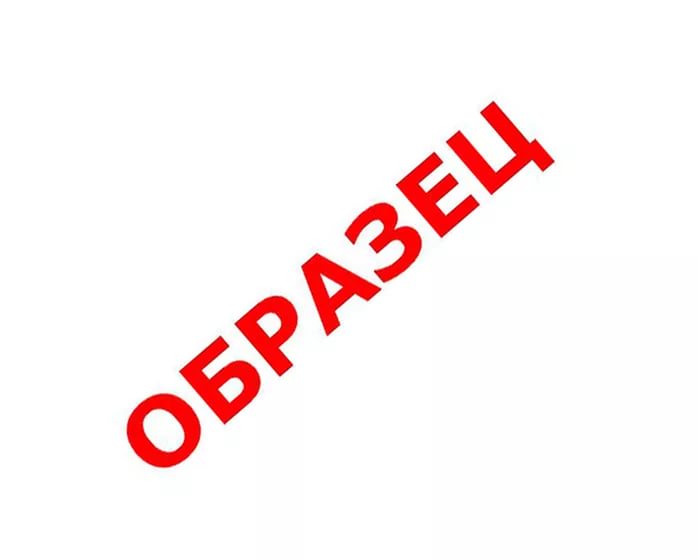 Формы протоколов общего собрания собственников помещений в многоквартирном доме в соответствии с требованиями Жилищного кодекса Российской Федерации ПРИМЕРНАЯ ФОРМА СООБЩЕНИЯО ПРОВЕДЕНИИ ОБЩЕГО СОБРАНИЯ СОБСТВЕННИКОВ ПОМЕЩЕНИЙВ МНОГОКВАРТИРНОМ ДОМЕ                                 СООБЩЕНИЕ                О ПРОВЕДЕНИИ ОБЩЕГО СОБРАНИЯ СОБСТВЕННИКОВ              ПОМЕЩЕНИЙ В МНОГОКВАРТИРНОМ ДОМЕ, РАСПОЛОЖЕННОМ                                ПО АДРЕСУ:    ___________________________________________________________________    Сообщаем Вам, что по инициативе __________________________ (указываетсяФ.И.О.  собственника(ов)  помещений  в  многоквартирном  доме  и  номера ихпомещений)  -  инициаторов общего собрания будет проводиться общее собраниесобственников  помещений  в  многоквартирном доме, расположенном по адресу:__________________________________ в форме ________________________________голосования  (указать  форму  общего  собрания  -  очная  форма или заочноеголосование).    Следующая информация указывается  в случае проведения общего собрания вочной форме:    Дата проведения общего собрания ______________________.    Место проведения общего собрания _____________________.    Время проведения общего собрания _____________________.    Следующая информация указывается, в случае проведения общего собрания вформе заочного голосования:    Решение  по  вопросам,  поставленным  на  голосование  в соответствии сповесткой  дня  общего собрания, осуществляется путем заполнения бланка <*>для голосования, приложенного к настоящему сообщению.    Бланк для голосования необходимо заполнить до "__" __________ 20__ г.    В  "__"  часов  "_________"  20__  года заканчивается прием заполненныхбланков для голосования и будет произведен подсчет голосов.    Просим  Вас  принять  участие в проводимом общем собрании собственниковпомещений   в    многоквартирном    доме,    расположенном    по    адресу:________________________________________________________________ и передатьВаше решение по поставленным на голосование вопросам по адресу:__________________________________________________________________________.    Повестка дня общего собрания:    1. ___________________________________________________________________;    2. ___________________________________________________________________;    3. ___________________________________________________________________;    4. ___________________________________________________________________.    Порядок  ознакомления  с информацией и (или) материалами, которые будутпредставлены  на  данном  собрании,  и  место  или  адрес, где с ними можноознакомиться: _________________________________________________________________________________________________________________________________________________________________________________________________________________________________________________________________________________________________________________________________________________________________.    Дополнительно  сообщаем, что если Вы не можете принять личное участие вголосовании   на   общем  собрании,  то  за  Вас  может  проголосовать  Вашпредставитель,   имеющий   доверенность   на   голосование,  оформленную  всоответствии  с  требованиями пунктов 4 и 5 статьи 185 Гражданского кодексаРоссийской Федерации или удостоверенной нотариально.    Инициатор (инициативная группа):    ______________________________________________/Ф.И.О., номер помещения,принадлежащего на праве собственности);    ______________________________________________/Ф.И.О., номер помещения,принадлежащего на праве собственности);    ______________________________________________/Ф.И.О., номер помещения,принадлежащего на праве собственности);    ______________________________________________/Ф.И.О., номер помещения,принадлежащего на праве собственности).--------------------------------<*> Примерная форма бланка для голосования приведена в Приложении N 4 к Методическим рекомендациям по порядку организации и проведению общих собраний собственников помещений в многоквартирных домах, утвержденным приказом Министерства строительства и жилищно-коммунального хозяйства Российской Федерации от 31 июля 2014 г. № 411/пр.ПРИМЕРНАЯ ФОРМА ДОВЕРЕННОСТИ НА ГОЛОСОВАНИЕ                         Доверенность N _________                     ________________________________                              (дата прописью)    Я, ___________________________________________________________________,             (Ф.И.О. собственника помещения в многоквартирном доме)паспорт серия _____________ N ____________________________________________,выданный "__" ________________ г. ________________________________________,на праве собственника _____________________________________________________(указываются  данные  документа,  подтверждающего  право  собственности  напомещение    в    многоквартирном    доме,    расположенном    по   адресу:________________________________, доля в праве общей собственности на общееимущество в данном многоквартирном доме)настоящим доверяю _________________________________________________________                                  (Ф.И.О. представителя)___________________________________________________________________________                     (паспортные данные представителя)представлять интересы _____________________________________________________                              (Ф.И.О. собственника жилого помещения                                     в многоквартирном доме)на  общем  собрании  собственников многоквартирного дома, расположенного поадресу:___________________________________________________________________________с  правом  голосования  по  вопросам,  поставленным  на  голосование  общимсобранием в повестке дня.Настоящая доверенность выдана сроком на ___________________________________без права передоверия.Подпись ______________________________________________ (Ф.И.О. собственникапомещения в многоквартирном доме)ПРИМЕРНАЯ ФОРМА ПРОТОКОЛАОБЩЕГО СОБРАНИЯ СОБСТВЕННИКОВ ПОМЕЩЕНИЙ В МНОГОКВАРТИРНОМДОМЕ (ОЧНАЯ ФОРМА)                            Протокол N _______общего   собрания   собственников   помещений   в   многоквартирном   доме,расположенном по адресу: ____________________________________ (наименованиемуниципального образования), ул. _____________, д. ___, проводимого в формеобщего собрания в очной форме "__" ___________________ 20__ г.Инициатор   проведения    общего    собрания    собственников    помещений:___________________________________________________________________________        (наименование юридического лица, инициатора общего собрания                  или Ф.И.О. членов инициативной группы,___________________________________________________________________________                           N их жилых помещений)Форма проведения общего собрания - очная.Время проведения _______________________.Место проведения _______________________.Общее  количество  голосов собственников помещений в многоквартирном доме -________ голосов <*>.Общая площадь многоквартирного дома - ________.Площадь многоквартирного дома, находящаяся в собственности граждан, - ____.Площадь  многоквартирного  дома,  находящаяся  в  собственности юридическихлиц, - _________.Площадь    многоквартирного    дома,    находящаяся    в    государственной(муниципальной) собственности, - _________.Присутствовали:Собственники (представители собственников) жилых помещений:____________________________________ (Ф.И.О. собственника жилого помещения,официальное наименование юридического лица)____________________________________________________ (указывается документ,подтверждающий право собственности на жилое помещение и его реквизиты);Собственники (представители собственников) нежилых помещений:__________________________________ (Ф.И.О. собственника нежилого помещения,официальное наименование юридического лица)____________________________________________________ (указывается документ,подтверждающий право собственности на нежилое помещение и его реквизиты);Итого:Собственники (представители собственников) жилых помещений - _____ голосов;Собственники (представители собственников) нежилых помещений - ___ голосов.Всего    присутствовало   собственников   (представителей   собственников),обладающих _______% голосов от общего количества голосов.На собрание приглашены:___________________________________________________________________________  (указываются Ф.И.О. лиц, приглашенных участвовать в собрании (например,___________________________________________________________________________     Ф.И.О. представителей управляющей организации), а также реквизиты___________________________________________________________________________            документа, подтверждающего личность или полномочия                      приглашенных и представителей)Кворум - ______________ (указать имеется/не имеется).Общее собрание собственников помещений - _________________________ (указатьправомочно/не правомочно).Повестка дня:1. Выбор председателя собрания, секретаря собрания, состава счетнойкомиссии общего собрания.2. ________________________________________________________________________       (приводится перечень иных вопросов, внесенных в повестку дня)1. По первому вопросу повестки дня:Предлагаются  кандидатуры председателя собрания, секретаря собрания, составсчетной комиссии (Ф.И.О.), голосование по списку (по кандидатурам).По первому вопросу повестки дня слушали:___________________________________________________________________________            (Ф.И.О., содержание сообщения/выступления/доклада)Голосовали (по каждой кандидатуре):за _________, против ________, воздержались ________.Решение по первому вопросу повестки дня - ________________________ (указатьпринято/не принято).Общее собрание постановляет избрать:председателем собрания ____________________________________________________                                             (Ф.И.О.)секретарем собрания _______________________________________________________                                            (Ф.И.О.)счетную комиссию в количестве _____ человек в составе:_________________________________________                (Ф.И.О.)2. По второму вопросу повестки дня слушали: ___________________________________________________________________________            (Ф.И.О., содержание сообщения/выступления/доклада)Предложено:___________________________________________________________________________Голосование: за _____, против _____, воздержались _____.Решение по второму вопросу повестки дня - _____________ (указать принято/непринято).Общее собрание постановляет:___________________________________________________________________________       (приводится решение общего собрания по вопросу, поставленному          на голосование, если решение по этому вопросу принято)Приложения:1.  Реестр  собственников  помещений в многоквартирном доме (представителейсобственников) на ____ листах.2.  Сообщение  о проведении общего собрания собственников помещений на ____листах.3.  Реестр  вручения  собственникам помещений извещений о проведении общегособрания собственников помещений в многоквартирном доме на ____ листах.4.   Список   регистрации   собственников  помещений,  присутствовавших  насобрании.5.  Доверенности  представителей собственников помещений в количестве _____штук.К протоколу также должны прилагаться материалы по вопросам, поставленным наголосование  (например,  договор  управления многоквартирным домом со всемиприложениями).Председатель общего собрания ________________________/ Ф.И.О. /                                    (подпись)Секретарь общего собрания ___________________________/ Ф.И.О. /                                   (подпись)Члены счетной комиссии: ____________________________/ Ф.И.О. / <**>                                 (подпись)--------------------------------<*> В соответствии с ч. 3 ст. 48 Жилищного кодекса Российской Федерации количество голосов, которым обладает каждый собственник помещения в многоквартирном доме на общем собрании собственников помещений в данном доме, пропорционально его доле в праве общей собственности на общее имущество в данном доме.<**> В соответствии с ч. 1 ст. 46 Жилищного кодекса Российской Федерации решения общего собрания собственников помещений в многоквартирном доме оформляются протоколами в порядке, установленном общим собранием собственников помещений в данном доме, таким образом, общим собранием собственников может быть принято решение о подписании соответствующего протокола не только председателем общего собрания, секретарем общего собрания и членами счетной комиссии, но и собственниками помещений в многоквартирном доме.                          Примерная форма решения        собственника помещения в многоквартирном доме по вопросам,            поставленным на голосование в повестку дня на общем                собрании собственников, проводимом в форме                           заочного голосованияМногоквартирный дом расположен по адресу: _________________________________Инициаторы  проведения  общего  собрания  собственников  помещений  в формезаочного голосования:___________________________________________________________________________       (наименование юридического лица, инициатора общего собрания,___________________________________________________________________________       или Ф.И.О. членов инициативной группы, N их жилых помещений)Заполненный    бланк    решения     сдается     инициаторам     голосованиядо "__" _______________ 20__ г.Срок   подсчета   голосов   по   вопросам   повестки  заочного  голосования"__" _____________ 20__ г.Ф.И.О.  голосующего  собственника  (представителя собственника) помещения N______ (его доля в праве собственности на помещение _____________________).Общая   площадь   находящегося   в   собственности   помещения   составляет______________________ кв. м.Вид  документа,   подтверждающего   право   собственности   на   помещение:___________________________________________________________________________Реквизиты  документа,  подтверждающего  право  собственности  на  помещение________________________________________________________________Решения  собственника  (представителя  собственника) помещения по вопросам,поставленным на голосование:1. ________________________________________________________________________"ЗА _____", "ПРОТИВ _____", "ВОЗДЕРЖАЛСЯ _____".2. ________________________________________________________________________"ЗА _____", "ПРОТИВ _____", "ВОЗДЕРЖАЛСЯ _____".3. ________________________________________________________________________"ЗА _____", "ПРОТИВ _____", "ВОЗДЕРЖАЛСЯ _____".Подпись ______________ Дата: "__" ______________ 20__ г.Оборотная сторона решения собственникапомещения в многоквартирном домеУВАЖАЕМЫЙ СОБСТВЕННИК ПОМЕЩЕНИЯ!Настоящее общее собрание собственников помещений в многоквартирном доме проводится в форме заочного голосования.По каждому вопросу, поставленному на голосование, Вы должны поставить только один из вариантов ответа: "ЗА", или "ПРОТИВ", или "ВОЗДЕРЖАЛСЯ" знаками "X" или "V".Ваш голос по поставленным на голосование вопросам будет признан недействительным и, следовательно, не будет учитываться при подсчете голосов в следующих случаях:проставления сразу нескольких ответов на один и тот же вопрос;непроставления ответов по вопросам, поставленным на голосование;неуказания сведений о собственнике помещений в многоквартирном доме (представителе собственника);если решение собственника помещения в многоквартирном доме по поставленным на голосование вопросам не подписано.Сведения о представителе собственника помещения помещений в многоквартирном доме заполняются только в случае наличия у последнего доверенности.Доверенность от имени юридического лица выдается за подписью его руководителя или иного лица, уполномоченного на это его учредительными документами, с приложением печати этой организации.Дополнительные разъяснения о порядке заполнения решения Вы можете получить по адресу: __________________ в период с "__" по "________" 20__ года с _______ до ______ часов.Каждый собственник помещения в многоквартирном доме имеет право присутствовать при подсчете голосов, который состоится "__" _________ 200_ г. в "_____" часов в помещении по адресу: __________________________.Примерная форма протокола (оформления результатов)         заочного голосования собственников многоквартирного дома,                         расположенного по адресу         _________________________________________________________                   (указать адрес многоквартирного дома)"__" _____________ 20__ г.    Место        подведения       итогов       заочного        голосования:___________________________________________________________________________    Наименование вопросов, поставленных на голосование:1. ________________________________________________________________________2. ________________________________________________________________________3. ________________________________________________________________________Инициаторы проведения общего собрания в форме заочного голосования:____________________________________________________________  _____________(наименование юридического лица, инициатора общего собрания,    (подпись)или Ф.И.О. членов инициативной группы, N их жилых помещений)Глава Администрации города Пскова                                       И.В. КалашниковПриложение 4к Порядку и срокам  предоставления, рассмотрения и оценки предложений заинтересованных лиц о включении дворовой территории многоквартирного дома в проект муниципальной программы «Формирование современной городской среды  муниципального образования «Город Псков» на 2017 год»АКТосмотра состояния дворовой территории многоквартирного домаДата составления ___________________________________________________Наименование объекта ______________________________________________Комиссией* в составе:-____________________________________________________________; (ФИО и должность)-_________________________________________________________________;(ФИО и должность)произведен осмотр дворовой территории многоквартирного дома, расположенной по адресу:___________________________________________,и составлен настоящий акт о нижеследующем:Подписи членов комиссии*:-_________________________________________________________________;(ФИО и должность)-_________________________________________________________________.(ФИО и должность)* - включение в состав комиссии при оформлении акта осмотра состояния дворовой территории многоквартирного дома представителей организации, осуществляющей управление многоквартирным домом, является обязательным. Предоставление акта осмотра состояния дворовой территории многоквартирного дома, составленного без участия представителей организации, осуществляющей управление многоквартирным домом, не соответствующего по оформлению требованиям, указанным в Порядке предоставления, рассмотрения и оценки предложений заинтересованных лиц о включении дворовой территории многоквартирного дома в проект муниципальной программы «Формирование современной городской среды  муниципального образования «Город Псков» на 2017 год», влечет признание данного акта не соответствующим требованиям указанного порядка и является основанием для отклонения заявки.Глава Администрации города Пскова                                       И.В. КалашниковПриложение 5к Порядку и срокам  предоставления, рассмотрения и оценки предложений заинтересованных лиц о включении дворовой территории многоквартирного дома в проект муниципальной программы «Формирование современной городской среды  муниципального образования «Город Псков» на 2017 год»Критерии отбора дворовой территории многоквартирного дома для включения в проект муниципальной программы «Формирование современной городской среды  муниципального образования «Город Псков» на 2017 год»Глава Администрации города Пскова                                       И.В. КалашниковПриложение 6к Порядку и срокам  предоставления, рассмотрения и оценки предложений заинтересованных лиц о включении дворовой территории многоквартирного дома в проект муниципальной программы «Формирование современной городской среды  муниципального образования «Город Псков» на 2017 год»Журнал регистрации заявок на участие дворовых территорий многоквартирных домов в отборе для включения в проект муниципальной программы «Формирование современной городской среды  муниципального образования «Город Псков» на 2017 год»Глава Администрации города Пскова                	            	И.В. КалашниковПриложение 3                                                 к Постановлению Администрации города Пскова 		   № ___ от «___» ______________ 2017 г.Порядок и сроки  предоставления, рассмотрения и
оценки предложений заинтересованных лиц о включении
общественной территории в проект муниципальной программы «Формирование современной городской среды  муниципального образования «Город Псков» на 2017 год»Общие положения1.1. Настоящий	Порядок разработан в целях разработки муниципальной программы «Формирование современной городской среды муниципального образования «Город Псков» на 2017 год» (далее - Программа), определяет условия и критерии отбора общественной территории для включения общественной территории муниципального образования «Город Псков» в проект Программы.1.2. В настоящем Порядке под общественными территориями понимаются участки, иные части территории города, предназначенные преимущественно для размещения и обеспечения функционирования объектов массового посещения (площади, пешеходные зоны, улицы, парки) и обустройство элементами благоустройства этих территорий, в том числе парковками, тротуарами и пешеходными дорожками, проездами, включая автомобильные дороги, образующие проезды к общественным территориям.1.3. В настоящем Порядке к заинтересованным лицам относятся граждане, проживающие на территории муниципального образования «Город Псков», достигшие возраста 18 лет, а также представители органов местного самоуправления, политических партий и движений, общественных организаций, заинтересованные в благоустройстве общественной территории (далее - заявители).1.4. Уполномоченной организацией по проведению отбора является Управление городского хозяйства Администрации города Пскова (далее - Организатор отбора).1.5. Отбор осуществляется общественной комиссией, создаваемой из представителей органов местного самоуправления, политических партий и движений, общественных организаций по обсуждению проекта Программы, рассмотрению и проведению оценки предложений заявителей о включении дворовой территории многоквартирного дома и общественной территории в проект Программы, а также осуществлению контроля за реализацией Программы после ее утверждения в установленном порядке (далее – Комиссия). 1.6. Целями отбора являются:1) вовлечение населения в процессы местного самоуправления;2) развитие механизмов инициативного бюджетирования;3) благоустройство общественной территории.Условия рассмотрения и оценки предложений заявителей о включении общественной территории в проект Программы2.1. Предложения о включении в проект Программы общественной территории, подлежащей обязательному благоустройству в 2017 году (далее - заявка), подаются уполномоченными представителями заявителей (далее - Участник отбора).2.2. Необходимыми условиями для включения в проект Программы являются:1) заявителями установлено количество человек, заинтересованных в благоустройстве общественной территории (далее - целевая группа), что подтверждается документально в произвольной форме (данные анкетирования,  социологического опроса, голосования путем сбора подписей и т.д.);2) заявителями обозначены проблемы, на решение которых направлены мероприятия по благоустройству общественной территории, что подтверждается документально в произвольной форме;3) заявителями приняты следующие решения:а) о выборе лица, уполномоченного действовать от их имени на подачу заявки на участие в отборе, предоставление предложений, а также на участие в контроле за выполнением работ по благоустройству общественной территории, в том числе промежуточном, и их приемке;б) об утверждении перечня работ, предлагаемых к выполнению на общественной территории, сформированного исходя из перечня работ по благоустройству общественной территории, приведенного в проекте Программы;в) об обеспечении в ходе благоустройства общественной территории доступности данной территории для инвалидов и других маломобильных групп населения;что подтверждается документально в произвольной форме.2.3. К заявке Участник отбора вправе приложить дизайн-проект общественной территории с указанием перечня работ по благоустройству, сформированного исходя из перечня работ по благоустройству общественной территории, приведенного в проекте Программы, перечня объектов благоустройства, предлагаемых к размещению на общественной территории, визуальное изображение (фото, видео, рисунки и т.д.), проектно-сметный расчет или смету.Порядок подачи документов для участия в отборе общественной территории	3.1. Организатор отбора готовит извещение о проведении отбора, которое подлежит размещению на официальном сайте Администрации города Пскова в сети Интернет http://pskovadmin.ru (далее официальный сайт). В извещении указываются сроки приема и рассмотрения заявок на участие в отборе общественной территории, адреса для направления предложений. 	3.2. Заявка на участие в отборе общественной территории составляется по форме в соответствии с Приложением 1 к настоящему Порядку.3.3. К заявке прилагаются следующие документы:1) копии документов, определяющих целевую группу, в произвольной форме (данные анкетирования,  социологического опроса, голосования путем сбора подписей и т.д.). Не предоставление данных документов является основанием для отклонения заявки; 2) документы либо их копии с принятыми решениями  согласно п.п. 2, 3 п. 2.2. настоящего Порядка. Предоставление документов, содержащих не полный перечень принятых решений согласно п.п. 2, 3 п. 2.2. настоящего Порядка, влечет признание данных документов не соответствующими требованиям настоящего Порядка и является основанием для отклонения заявки;3)  (при наличии) дизайн-проект общественной территории с указанием перечня работ по благоустройству, сформированного исходя из перечня работ по благоустройству общественной территории, приведенного в проекте Программы, перечня объектов благоустройства, предлагаемых к размещению на общественной территории, визуальное изображение (фото, видео, рисунки и т.д.), проектно-сметный расчет или смету.3.4. Заявка подается на бумажном носителе в Управление городского хозяйства Администрации города Пскова, расположенное по адресу: г. Псков, ул. Яна Фабрициуса, д. 6 (1 этаж, 5 кабинет) с понедельника по четверг с 9 до 13 часов, с 14 до 18 часов; в пятницу – с 9 до 13 часов, с 14 до 17 часов. Подача заявок осуществляется в сроки, указанные в извещении о проведении отбора. Все листы заявки на участие в отборе и прилагаемые документы на участие в отборе должны быть прошиты, пронумерованы и подписаны Участником отбора.Для юридических лиц заявка на участие в отборе должна быть скреплена печатью Участника отбора.3.5. Заявки на участие в отборе регистрируются в день их поступления в журнале регистрации заявок на участие в отборе в порядке очередности поступления (Приложение 3 к настоящему Порядку). На заявке на участие в отборе ставится отметка о получении такой заявки с указанием даты и времени ее получения.Заявки на участие в отборе, поступившие после установленного срока, не рассматриваются, не регистрируются и возвращаются Участнику отбора.3.6. После истечения срока подачи заявок, Комиссия в течение 5 рабочих дней проводит проверку данных, предоставленных Участниками отбора, путем рассмотрения предоставленного пакета документов, при необходимости выезжает на место, рассматривает заявки по участию в отборе на соответствие требованиям, в части представления документов в объеме, указанном в настоящем Порядке.3.7. Участник не допускается Комиссией к участию в отборе в случаях:1) если заявка на участие подана по истечении срока приема заявок на участие в отборе, указанного в извещении о проведении отбора;2) если не предоставлены в полном объеме документы, предусмотренные документацией по отбору (п. 2.2. настоящего Порядка);3) ненадлежащим образом оформлены документы, предусмотренные настоящим Порядком (не соблюдена их типовая форма, заполнены не все графы и строки, указаны не все реквизиты, предусмотренные формами документов, допущены технические ошибки, опечатки и исправления, отсутствуют подписи и оттиски печатей (при наличии печати), не заверены копии документов, документы подписаны лицом, не наделенным правом подписи).3.8. Участник отбора имеет право отозвать заявку, сообщив об этом письменно Организатору отбора, и отказаться от участия в нем до даты истечения срока подачи заявок.3.9. По итогам рассмотрения заявок на участие в отборе Комиссия оформляет протокол рассмотрения заявок на участие в отборе с указанием о допуске Участников отбора или об отказе, который размещается на официальном сайте не позднее даты окончания рассмотрения допущенных заявок.4. Организация проведения отбора общественных территорийПосле истечения срока подачи заявок, Комиссия в течение 5 рабочих дней производит оценку допущенных заявок на участие по балльной системе согласно критериям отбора общественных территорий, указанных в Приложении 2 к настоящему Порядку. Использование иных критериев оценки заявок на участие в отборе не допускается.Меньший порядковый номер присваивается Участнику отбора, набравшему большее количество баллов.В случае если Участники отбора набирают одинаковое количество баллов, меньший порядковый номер присваивается Участнику отбора, заявка на участие в отборе которого поступила ранее.В результате оценки допущенных заявок на участие в отборе осуществляется формирование адресного перечня общественных территорий из участников отбора в порядке очередности (в зависимости от присвоенного порядкового номера в порядке возрастания), подлежащих благоустройству в 2017 году, исходя из доведенных  объемов финансирования, остальные предложения переносятся в отдельный перечень на 2018-2022 гг.Отбор признается несостоявшимся в случаях, если:отклонены все заявки на участие в отборе;не подано ни одной заявки на участие в отборе.В случае признания отбора несостоявшимся, формирование адресного перечня общественных территорий, подлежащих обязательному благоустройству в 2017 году, осуществляется Комиссией из числа общественных территорий муниципального образования «Город Псков», находящихся в неблагоприятном для эксплуатации состоянии, посредством оценки по балльной системе согласно критериям отбора общественных территорий, указанных в Приложении 2 к настоящему Порядку.По результатам заседания Комиссии составляется  протокол, который подписывается членами комиссии и публикуется на официальном сайте в течение 5 рабочих дней со дня его принятия. 	Протокол является основанием для включения объектов в проект Программы с последующим проведением тендерных процедур по выбору исполнителей работ по благоустройству общественных территорий.Глава Администрации города Пскова                                       И.В. КалашниковПриложение 1к Порядку и срокам  предоставления, рассмотрения и оценки предложений заинтересованных лиц о включении общественной территории в проект муниципальной программы «Формирование современной городской среды  муниципального образования «Город Псков» на 2017 год»ЗАЯВКАна участие в отборе общественной территории для включения в проект муниципальной программы«Формирование современной городской среды  муниципального образования «Город Псков» на 2017 год»Общая характеристика общественной территорииОписание предложения (не более 3 страниц)II.1. Описание проблем, на решение которых направлены мероприятия по благоустройству общественной территории, и обоснование актуальности их решения не только для целевой группы, но и для всех жителей муниципального образования «Город Псков»:1) характеристика существующей ситуации и описание проблем;2) круг людей, чьи интересы затрагивают обозначенные проблемы.II.2. Цели и задачи реализации мероприятий по благоустройству общественной территории.II. 3. Мероприятия по благоустройству общественной территории:1) перечень работ по благоустройству, сформированный исходя из перечня работ по благоустройству общественной территории, приведенного в проекте Программы, перечень объектов благоустройства, предлагаемых к размещению на общественной территории, (при наличии) визуальное изображение (фото, видео, рисунки и т.д.), проектно-сметный расчет или смету;2) в том числе с трудовым участием общественности (в случае принятия такого решения).II. 4. Ожидаемые практические результаты, которые планируется достичь в ходе реализации мероприятий по благоустройству общественной территории.Изучив Порядок, ___________________________________________________                                                              (наименование Участника отбора)_________________________________________________________________,в лице_____________________________________________________________                  (ФИО уполномоченного лица / ФИО и должность уполномоченного лица)выражает желание участвовать в отборе общественных территорий и предлагает включить в проект муниципальной программы «Формирование современной городской среды  муниципального образования «Город Псков» на 2017 год» общественную территорию, расположенную по адресу:____________________________________________________________, направляет в Управление городского хозяйства Администрации города Пскова настоящую заявку и документы, оформленные в соответствии с требованиями, изложенными в Порядке предоставления, рассмотрения и оценки предложений заинтересованных лиц о общественной территории в проект муниципальной программы «Формирование современной городской среды  муниципального образования «Город Псков» на 2017 год» , на ___ л.Уполномоченным лицом на подачу настоящей заявки на участие в отборе, предоставление предложений, а также на участие в контроле за выполнением работ по благоустройству общественной территории, в том числе промежуточном, и их приемке является __________________________________________________________________________________________________.                  (ФИО уполномоченного лица / ФИО и должность уполномоченного лица)________________________________________/____________________/       (подпись уполномоченного лица, подавшего заявку / ФИО или ФИО и должность*)М.П.*В случае подписания заявки уполномоченным лицом организации, необходимо предъявить доверенность на право подписи заявки, удостоверенную руководителем организации.Глава Администрации города Пскова                                       И.В. КалашниковПриложение 2к Порядку и срокам  предоставления, рассмотрения и оценки предложений заинтересованных лиц о включении общественной территории в проект муниципальной программы «Формирование современной городской среды  муниципального образования «Город Псков» на 2017 год»Критерии отбора общественной территории  для включения в проект муниципальной программы «Формирование современной городской среды  муниципального образования «Город Псков» на 2017 год»Глава Администрации города Пскова                                       И.В. КалашниковПриложение 3к Порядку и срокам  предоставления, рассмотрения и оценки предложений заинтересованных лиц о включении общественной территории в проект муниципальной программы «Формирование современной городской среды  муниципального образования «Город Псков» на 2017 год»Журнал регистрации заявок на участие общественных территорий в отборе для включения в проект муниципальной программы «Формирование современной городской среды  муниципального образования «Город Псков» на 2017 год»Глава Администрации города Пскова                	            	И.В. КалашниковПриложение 4                                                 к Постановлению Администрации города Пскова 		   № ___ от «___» ______________ 2017 г.Положение об общественной комиссии по обсуждению проекта муниципальной программы «Формирование современной городской среды муниципального образования «Город Псков» на 2017 год», рассмотрению и проведению оценки предложений заинтересованных лиц о включении дворовой территории многоквартирного дома и общественной территории в проект Программы, а также осуществлению контроля за реализацией Программы  Общие положения1.1. Настоящее Положение (далее - Положение) об общественной комиссии по обсуждению проекта муниципальной программы «Формирование современной городской среды муниципального образования «Город Псков» на 2017 год» (далее - Программа), рассмотрению и проведению оценки предложений заинтересованных лиц (далее - заявители) о включении дворовой территории многоквартирного дома (далее - МКД) и общественной территории в проект Программы, а также осуществлению контроля за реализацией Программы (далее - Комиссия) определяет основные задачи, функции, полномочия и порядок работы Комиссии.1.2. В своей деятельности Комиссия руководствуется Федеральным законом от 06.10.2003 № 131-ФЗ «Об общих принципах организации местного самоуправления в Российской Федерации», Постановлением Правительства Российской Федерации от 10.02.2017 № 169 «Об утверждении Правил предоставления и распределения субсидий из федерального бюджета бюджетам субъектов Российской Федерации на поддержку государственных программ субъектов Российской Федерации и муниципальных программ формирования современной городской среды», Постановлением Администрации города Пскова от 13.02.2014 № 232 «Об утверждении Порядка разработки, формирования, реализации и оценки эффективности муниципальных программ города Пскова»,  а также настоящим положением. 1.3. Основными задачами Комиссии являются рассмотрение замечаний (предложений), поступивших в рамках общественного обсуждения проекта Программы, рассмотрение и проведение оценки предложений заявителей о включении дворовой территории МКД и общественной территории в проект Программы, а также осуществление контроля за реализацией Программы.1.4. Комиссия формируется Администрацией города Пскова.1.5. Состав Комиссии утверждается Распоряжением Администрации города Пскова. 1.6. В состав Комиссии включаются представители органов местного самоуправления, политических партий и движений, общественных организаций для организации обсуждений, проведения комиссионного рассмотрения и  оценки предложений заявителей, а также осуществления контроля за реализацией Программы после ее утверждения в установленном порядке.             2. Основные задачи и функции Комиссии2.1. Основными задачами Комиссии являются:1) проведение общественного обсуждения проекта Программы,  отбора дворовых территорий МКД и общественных территорий;2) обеспечение прозрачности и открытости деятельности Администрации города Пскова по реализации вопросов  местного значения в сфере благоустройства, в том числе по реализации Программы;3) осуществление контроля за реализацией Программы;4) вовлечение граждан, организаций и общественных объединений на территории муниципального образования «Город Псков» в процесс общественного обсуждения проекта Программы, отбора дворовых территорий МКД и общественных территорий, в том числе совершенствование механизма учета общественного мнения и обратной связи Администрации города Пскова с гражданами, организациями и общественными объединениями на территории муниципального образования «Город Псков».2.2 Комиссия для выполнения возложенных на нее задач выполняет следующие функции: 1) проводит общественное обсуждение проекта Программы;2) рассматривает, обобщает, анализирует замечания (предложения), поступившие в рамках общественного обсуждения проекта Программы;3) после истечения срока подачи заявок, в течение 5 рабочих дней проводит проверку данных, предоставленных Участниками отбора, путем рассмотрения предоставленного пакета документов, при необходимости выезжает на место, рассматривает заявки по участию в отборе на соответствие требованиям, в части представления документов в утвержденном объеме, после чего оформляет соответствующие протоколы рассмотрения заявок на участие в отборе с указанием о допуске Участников отбора или об отказе, которые размещаются на официальном сайте Администрации города Пскова http://pskovadmin.ru (далее - официальный сайт) не позднее даты окончания рассмотрения допущенных заявок;4) после истечения срока подачи заявок, в течение 5 рабочих дней производит оценку допущенных заявок на участие по балльной системе согласно утвержденным критериям отбора дворовых территорий МКД и общественных территорий. Использование иных критериев оценки заявок на участие в отборе не допускается;5) в результате оценки допущенных заявок на участие в отборе осуществляет формирование адресного перечня дворовых территорий МКД и общественных территорий из участников отбора в порядке очередности (в зависимости от присвоенного порядкового номера в порядке возрастания), подлежащих благоустройству в 2017 году, исходя из доведенных  объемов финансирования, остальные предложения переносятся в отдельный перечень на 2018-2022 гг.;6) в случае признания отбора несостоявшимся, осуществляет формирование адресного перечня дворовых территорий МКД и общественных территорий, подлежащих обязательному благоустройству в 2017 году, из числа дворовых территорий МКД и общественных территорий муниципального образования «Город Псков», находящихся в неблагоприятном для эксплуатации состоянии, посредством оценки по балльной системе согласно утвержденным критериям отбора дворовых территорий МКД и общественных территорий;7) по результатам заседания составляет  протокол, который подписывается членами Комиссии и публикуется на официальном сайте в течение 5 рабочих дней со дня его принятия;8) принимает решение о предварительном распределении субсидий, предусмотренных на благоустройство дворовых территорий МКД и общественных территорий;9) принимает участие в обсуждении и утверждении итоговых дизайн-проектов дворовых территорий МКД и общественных территорий с оформлением решения об утверждении в виде протокола, подлежащего размещению на официальном сайте;10) осуществляет контроль за реализацией Программы, а также принимает меры в случаях получения информации о выявленных и зафиксированных в рамках общественного контроля нарушениях в ходе реализации Программы;11) осуществляет иные функции во исполнение возложенных на Комиссию основных задач.Полномочия Комиссии3.1. Для организации своей деятельности Комиссия вправе:1) запрашивать у должностных лиц организаций, осуществляющих управление МКД, руководителей структурных подразделений Администрации города Пскова и иных организаций документы, материалы и заключения, необходимые для получения всесторонней и достоверной информации об объектах, планируемых к рассмотрению на заседании Комиссии;2) привлекать к своей деятельности экспертов и специалистов в той или иной области знаний, представителей предприятий и организаций муниципального образования «Город Псков» (по согласованию).3.2. К полномочиям Комиссии относятся:1) проведение общественного обсуждения проекта Программы с учетом рассмотрения, обобщения, анализирования замечаний (предложений), поступивших в рамках общественного обсуждения проекта Программы;2) проведение рассмотрения и проверки заявок на участие в отборе дворовых территорий МКД и общественных территорий, принятие решения о допуске заявок (осуществление отбора);3) оценка допущенных заявок на участие по балльной системе согласно утвержденным критериям отбора дворовых территорий МКД и общественных территорий с последующим формированием адресного перечня дворовых территорий МКД и общественных территорий из участников отбора в порядке очередности (в зависимости от присвоенного порядкового номера в порядке возрастания), подлежащих благоустройству в 2017 году, исходя из доведенных  объемов финансирования, остальные предложения переносятся в отдельный перечень на 2018-2022 гг.;4) в случае признания отбора несостоявшимся, формирование адресного перечня дворовых территорий МКД и общественных территорий, подлежащих обязательному благоустройству в 2017 году, из числа дворовых территорий МКД и общественных территорий муниципального образования «Город Псков», находящихся в неблагоприятном для эксплуатации состоянии, посредством оценки по балльной системе согласно утвержденным критериям отбора дворовых территорий МКД и общественных территорий;5) принятие решения о предварительном распределении субсидий, предусмотренных на благоустройство дворовых территорий МКД и общественных территорий;6) участие в обсуждении и утверждении итоговых дизайн-проектов дворовых территорий МКД и общественных территорий;7) осуществление контроля за реализацией Программы, а также принятие мер в случаях получения информации о выявленных и зафиксированных в рамках общественного контроля нарушениях в ходе реализации Программы.Порядок работы Комиссии4.1. Комиссия осуществляет свою деятельность в соответствии с настоящим Положением.4.2. Комиссия состоит из Председателя Комиссии, Заместителя Председателя Комиссии, секретаря и членов Комиссии, всего не менее 7 человек.4.3. Члены Комиссии участвуют в заседаниях Комиссии лично без право передачи своих полномочий другим лицам.4.4. Основной формой деятельности Комиссии является заседание.4.5. Комиссия проводит свои заседания под руководством Председателя, при его отсутствии -  Заместителя Председателя по мере необходимости.4.6. Комиссия вправе принимать решения по обсуждаемым вопросам при условии присутствия на заседании не менее 50 % членов  Комиссии от его состава. Решение Комиссии принимается большинством голосов, присутствующих на заседании.4.7 Решение Комиссии считается принятым, если за него проголосовало большинство членов Комиссии, присутствующих на заседании. В случае равенства голосов, голос председательствующего на Комиссии является решающим.4.8. Решение Комиссии оформляется в виде протокола, который подписывается участниками заседания.4.9. Заседание Комиссии осуществляется с последующим размещением протокола в открытом доступе на официальном сайте.4.10. Председатель Комиссии осуществляет общее руководство работой Комиссии, определяет дату заседания Комиссии, утверждает его повестку, проводит заседание.4.11. В отсутствии Председателя Комиссии его полномочия осуществляет Заместитель Председателя Комиссии.4.12. Секретарь Комиссии осуществляет:1) подготовку заседания Комиссии в соответствии с повесткой;2) ведение протокола заседания, 3) оформление протокола по результатам работы Комиссии;4) размещение протокола заседания на официальном сайте  в течении 5 рабочих дней со дня последующего за датой оформления протокола.4.13. В случае установления недостоверности информации, содержащейся в документах, представленных Участником отбора, Комиссия обязана отстранить такого участника от участия в отборе.4.14. Комиссия при обсуждении проекта Программы, рассмотрению и проведению оценки предложений заинтересованных лиц о включении дворовой территории МКД и общественной территории в проект Программы, а также осуществлению контроля за реализацией Программы  руководствуется утвержденным порядком с учетом положений законодательных и иных нормативных правовых актов об обеспечении открытости информации и общественном контроле в сфере благоустройства, жилищных и коммунальных услуг. 4.15. Администрация города Пскова организует утверждение Программы на основании произведенного Комиссией отбора, реализацию Программы путем проведения тендерных процедур по выбору исполнителей работ по благоустройству дворовых территорий МКД и общественных территорий в порядке, установленном Федеральным законом от 05.04.2013 года № 44-ФЗ «О контрактной системе в сфере закупок товаров, работ, услуг для обеспечения государственный и муниципальных нужд».4.16. Комиссия в рамках осуществления контроля за реализацией Программы принимает меры в случаях получения информации о выявленных и зафиксированных в рамках общественного контроля нарушениях в ходе реализации Программы.Контроль за реализацией ПрограммыКонтроль за реализацией Программы осуществляется Комиссией с учетом положений законодательных и иных нормативных правовых актов об обеспечении открытости информации и общественном контроле в сфере благоустройства, жилищных и коммунальных услуг.Глава Администрации города Пскова                                       И.В. КалашниковДата:	ФИО уполномоченного лица / наименование юридического лица с указанием ФИО и должности уполномоченного лица:Местонахождение (место жительства/ юридический адрес и почтовый адрес):Паспортные данные уполномоченного лица (для физического лица) / ИНН, КПП, ОГРН (для юридического лица):Номер контактного телефона (факса):N п/пN жилого помещенияФамилия, имя, отчество собственника помещения в многоквартирном доме (представителя собственника)Площадь жилого помещения, принадлежащего собственникуПодано голосов "за" по вопросам повестки дняПодано голосов "за" по вопросам повестки дняПодано голосов "за" по вопросам повестки дняПодано голосов "против" по вопросам повестки дняПодано голосов "против" по вопросам повестки дняПодано голосов "против" по вопросам повестки дняПодано голосов "воздержались" по вопросам повестки дняПодано голосов "воздержались" по вопросам повестки дняПодано голосов "воздержались" по вопросам повестки дняN п/пN жилого помещенияФамилия, имя, отчество собственника помещения в многоквартирном доме (представителя собственника)Площадь жилого помещения, принадлежащего собственникуп. N 1п. N 2п. N 3п. N 1п. N 2п. N 3п. N 1п. N 2п. N 3Итого (сумма по столбцам)Итого (сумма по столбцам)Итого (сумма по столбцам)№ п/пНаименование элемента благоустройстваЕд. изм.Кол-воОтносится к общему имуществу МКД (да/нет)ТехническоесостояниеПримечание12345671 .Общие сведения1 .Общие сведения1 .Общие сведения1 .Общие сведения1 .Общие сведения1 .Общие сведения1 .Общие сведения1.1Площадь придомовой территории, всегом2в том числе:1.1.1.грунтовое покрытие м21.1.2твердое покрытием21.1.3.зеленая зона (в т.ч.палисадники, клумбы)м22. Элементы озеленения2. Элементы озеленения2. Элементы озеленения2. Элементы озеленения2. Элементы озеленения2. Элементы озеленения2. Элементы озеленения2.1.Деревьяшт.2.2.Кустарникишт. или м22.3.Газоным23.Малые архитектурные формы, элементы благоустройства3.Малые архитектурные формы, элементы благоустройства3.Малые архитектурные формы, элементы благоустройства3.Малые архитектурные формы, элементы благоустройства3.Малые архитектурные формы, элементы благоустройства3.Малые архитектурные формы, элементы благоустройства3.Малые архитектурные формы, элементы благоустройства3.1.Детские спортивно-игровые площадкишт.в том числе:3.1.1.элементы обустройства (горки, качели, карусели, песочницы, скамейки, корт, турник, тренажеры, урны и т.д.)шт.3.2.Хозяйственные площадким2в том числе:3.2.1.ковровыбивалкишт.3.2.2.сушилки для бельяшт.3.3.Площадки для отдыхам2в том числе:3.3.1.навесышт.3.3.2.скамейкишт.3.3.3.беседкишт.4.Иные объекты4.Иные объекты4.Иные объекты4.Иные объекты4.Иные объекты4.Иные объекты4.Иные объекты4.1.Контейнерные площадкишт.4.2.Урнышт.4.3.Парковким25. Проезды, включая автомобильные дороги, образующие проезды к территориям, прилегающим к многоквартирному дому5. Проезды, включая автомобильные дороги, образующие проезды к территориям, прилегающим к многоквартирному дому5. Проезды, включая автомобильные дороги, образующие проезды к территориям, прилегающим к многоквартирному дому5. Проезды, включая автомобильные дороги, образующие проезды к территориям, прилегающим к многоквартирному дому5. Проезды, включая автомобильные дороги, образующие проезды к территориям, прилегающим к многоквартирному дому5. Проезды, включая автомобильные дороги, образующие проезды к территориям, прилегающим к многоквартирному дому5. Проезды, включая автомобильные дороги, образующие проезды к территориям, прилегающим к многоквартирному дому5.1.Проезды, всегом2из них:5.1.1.грунтовое покрытием25.1.2.твердое покрытием2в том числе:-внутридворовые проездым2-подходы к подъездамм2-тротуарым2-пешеходные дорожким2-парковким2-межквартальные проезды, включая автомобильные дороги, образующие проезды к территориям, прилегающим к МКДм26. Наружное освещение6. Наружное освещение6. Наружное освещение6. Наружное освещение6. Наружное освещение6. Наружное освещение6. Наружное освещение6.1.Наружное освещениепо наличию (есть/нет)в том числе по типу размещения:6.1.1.на световых опорахпо наличию (есть/нет)6.1.2.на фасадепо наличию (есть/нет)№ п/пНаименование критерияКоличество баллов1.Доля собственников помещений МКД, принявших участие и проголосовавших за решение об участии в Программе:1.1.- более 90%;101.2.- от 71 % до 90%;81.3.- свыше 50% до 70%.62.Наличие дизайн-проекта дворовой территории МКД:2.1.- изготовленного специализированной организацией, включающего схему (на основе топографической съемки) размещения элементов благоустройства с обозначениями (малые архитектурные формы, элементы озеленения, парковки, проезды, тротуары, пешеходные дорожки и т.д.), согласованную с сетевыми предприятиями и организациями города Пскова, в ведении которых находятся коммуникации, попадающие в зону предполагаемого благоустройства, включающего расчет/сметный расчет планируемых работ, утвержденного решением собственников помещений МКД;102.2.- изготовленного силами заявителей, включающего схему (на основе топографической съемки) размещения элементов благоустройства с обозначениями (малые архитектурные формы, элементы озеленения, парковки, проезды, тротуары, пешеходные дорожки и т.д.), согласованную с сетевыми предприятиями и организациями города Пскова, в ведении которых находятся коммуникации, попадающие в зону предполагаемого благоустройства, включающего расчет/сметный расчет планируемых работ, утвержденного решением собственников помещений МКД;83. Наличие решения собственников помещений МКД о форме трудового участия в реализации мероприятий по благоустройству дворовой территории МКД в соответствии с условиями проекта Программы исходя из минимального и дополнительного перечней работ по благоустройству дворовой территории МКД:3.1.- трудовое участие в одном виде работ;63.2.- трудовое участие в двух различных видах работ;83.3.- трудовое участие в трех и более видах работ.104. Проведение работ по реконструкции, капитальному ремонту, ремонту и благоустройству дворовой территории МКД не осуществлялось:4.1.- за последние 5 лет (соответственно в период с 2013 по 2017 гг. включительно);44.2.- за последние 9 лет (соответственно в период с 2009 по 2017 гг. включительно);64.3.- за последние 10 лет и более (соответственно работы проводились в период ранее 2009 года).10№ п/пДата и время подачи заявки ФИО уполномоченного лица / Наименование юридического лица с указанием ФИО и должности уполномоченного лица:Номер контактного телефона (факса): Наименование (адрес) дворовой территории МКД, предлагаемой для благоустройстваПодпись уполномоченного лица, подавшего заявку Наименование общественной территории, адрес или описание месторасположенияНазначение общественной территории, например: пешеходная зона (тротуар, пешеходная дорожка и т.д.), площадь, парк, сквер, проезд, включая автомобильные дороги, образующие проезды к общественным территориям, и т.д.Соответствие предложения действующим нормам и правилам, законодательству Российской Федерации в части безопасности и доступности (да/нет, если да, то указать каким)Площадь благоустройства, кв. м.Проблемы, на решение которых направлены мероприятия по благоустройству общественной территорииЦелевая группа (количество человек, заинтересованных в реализации проекта) в соответствии с документальным подтверждениемУчастник отбора (ФИО уполномоченного лица/ наименование юридического лица с указанием ФИО и должности уполномоченного лица)Местонахождение Участника отбора (место жительства/ юридический адрес и почтовый адрес)Паспортные данные (для физического лица) / ИНН, КПП, ОГРН (для юридического лица)Номер контактного телефона (факса)Цели и задачи реализации мероприятий по благоустройству общественной территории№ п/пНаименование критерияКоличество баллов1.Отсутствие проведения работ по благоустройству общественной территории за последние 5 лет (соответственно за период с 2013 по 2017 гг. включительно)102.Проблемы, на решение которых направлены мероприятия по благоустройству общественной территории (к оценке принимаются не более 10 обозначенных проблем)от 1 до 10 (из расчета 1 проблема-1 балл)3.Количество населения, постоянно пользующегося общественной территорией:3.1.- жители и гости города (в случаях расположения общественной территории в центральной части города, вблизи вокзалов, автостанций, аэропортов, учреждений и объектов культуры, торгово-развлекательных комплексов и иных мест массового посещения);103.2.- жители города (в случаях расположения общественной территории за пределами центральной части города, вблизи объектов массового посещения);83.3.- ограниченное число жителей города (в случаях расположения общественной территории за пределами центральной части города, востребованности общественной территории в основном среди проживающих в непосредственной от нее близости).44.Наличие дизайн-проекта общественной территории:4.1.- изготовленного специализированной организацией в соответствии с действующими нормами и правилами, законодательством Российской Федерации в части безопасности и доступности , включающего схему размещения элементов благоустройства с обозначениями (малые архитектурные формы, элементы озеленения, парковки, проезды, тротуары, пешеходные дорожки и т.д.), и расчет/сметный расчет планируемых работ, иное по усмотрению заявителей;104.2.- изготовленного силами заявителей, включающего схему размещения элементов благоустройства с обозначениями (малые архитектурные формы, элементы озеленения, парковки, проезды, тротуары, пешеходные дорожки и т.д.), и расчет/сметный расчет планируемых работ, иное по усмотрению заявителей;84.3.- содержащего только схему размещения элементов благоустройства с обозначениями (малые архитектурные формы, элементы озеленения, парковки, проезды, тротуары, пешеходные дорожки и т.д.), или расчет/сметный расчет планируемых работ или иное по усмотрению заявителей.45. Количество человек, заинтересованных в благоустройстве общественной территории (далее - целевая группа), что подтверждается документально в произвольной форме (данные анкетирования,  социологического опроса, голосования путем сбора подписей и т.д.):5.1.- до 30 человек, включая уполномоченное лицо;45.2.- от 30 до 100 человек, включая уполномоченное лицо;65.3.- свыше 100 человек, включая уполномоченное лицо.10№ п/пДата и время подачи заявки ФИО уполномоченного лица / Наименование юридического лица с указанием ФИО и должности уполномоченного лица:Номер контактного телефона (факса): Наименование (адрес) общественной территории, предлагаемой для благоустройстваПодпись уполномоченного лица, подавшего заявку 